1Российская ФедерацияАдминистрация городского округа «Город Калининград»муниципальное автономное общеобразовательное учреждение города Калининградасредняя общеобразовательная школа № 24(МАОУ СОШ № 24)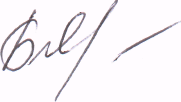 Рабочая программа «География» (ФГОС СОО) базовый уровень, 11 класс, адаптированная на основепримерной программы по учебным предметам. В. П. Максаковский. «География. Рабочие программы. 10—11 классы» – М.: Просвещение, 2019                                                     Составитель:                                                     Равская Л.П. учитель географии  МАОУ СОШ №24Калининград   2023                           Планируемые результаты. Личностные, метапредметные и предметные результаты освоения.       Личностным результатом обучения географии в средней школе является формирование всесторонне образованной, инициативной и успешной личности, обладающей системой современных мировоззренческих взглядов, ценностных ориентаций, идейно-нравственных, культурных и этических принципов и норм поведения. Важнейшие личностные результаты обучения географии: • ценностные ориентации выпускников основной школы, отражающие их индивидуально-личностные позиции:    - осознание себя как члена общества на глобальном, региональном и локальном уровнях (житель планеты Земля, гражданин Российской Федерации, житель конкретного региона); — осознание целостности природы, населения и хозяйства Земли, материков, их крупных районов и стран;     - представление о России как субъекте мирового географического пространства, ее месте и роли в современном мире;    - осознание единства географического пространства России как единой среды обитания всех населяющих ее народов, определяющей общность их исторических судеб;     -  осознание значимости и общности глобальных проблем человечества;      - патриотизм, любовь к своей местности, своему региону, своей стране; — уважение к истории, культуре, национальным особенностям, традициям и образу жизни других народов, толерантность; • образовательные результаты     -  овладение на уровне общего образования законченной системой географических знаний и умений, навыками их применения в различных жизненных ситуациях. Метапредметные результаты освоения выпускниками средней школы программы по географии заключаются в формировании и развитии посредством географического знания:                           познавательных интересов, интеллектуальных и творческих способностей учащихся;    -  гуманистических и демократических ценностных ориентаций, готовности следовать этическим нормам поведения в повседневной жизни и производственной деятельности;     -  способности к самостоятельному приобретению новых знаний и практических умений, умения управлять своей по-знавательной деятельностью;     - готовности к осознанному выбору дальнейшей профессиональной траектории в соответствии с собственными интересами и возможностями.     -  универсальные способы деятельности, формируемые в том числе и в школьном курсе географии и применяемые как в рамках образовательного процесса, так и в реальных жизненных ситуациях:     • умения организовывать свою деятельность, определять ее цели и задачи, выбирать средства реализации цели и применять их на практике, оценивать достигнутые результаты;      • умения вести самостоятельный поиск, анализ, отбор информации, ее преобразование, сохранение, передачу и презентацию с помощью технических средств и информационных технологий;       • организация своей жизни в соответствии с общественно значимыми представлениями о здоровом образе жизни, правах и обязанностях гражданина, ценностях бытия и культуры, социального взаимодействия;        • умение оценивать с позиций социальных норм собственные поступки и поступки других людей;              • умения взаимодействовать с людьми, работать в коллективах с выполнением различных социальных ролей, представлять себя, вести дискуссию, написать письмо, заявление и т. п.;             • умения ориентироваться в окружающем мире, выбирать целевые и смысловые установки в своих действиях и поступках, принимать решения. Предметными результатами освоения выпускниками средней школы программы по географии являются:            • понимание роли и места географической науки в системе научных дисциплин, ее роли в решении современных практических задач человечества и глобальных проблем;            • представление о современной географической научной картине мира и владение основами научных географических знаний (теорий, концепций, принципов, законов и базовых понятий);             • умение работать с разными источниками географической информации;             • умение выделять, описывать и объяснять существенные признаки географических объектов и явлений;            • картографическая грамотность;            • владение элементарными практическими умениями применять приборы и инструменты для определения количественных и качественных характеристик компонентов географической среды;            • умение вести наблюдения за объектами, процессами и явлениями географической среды, их изменениями в результате природных и антропогенных воздействий, оценивать их последствия;           • умение применять географические знания в повседневной жизни для объяснения и оценки разнообразных явлений и процессов, адаптации к условиям проживания на определенной территории, самостоятельного оценивания уровня безопасности окружающей среды как сферы жизнедеятельности;           • умения соблюдать меры безопасности в случае природных стихийных бедствий и техногенных катастроф.СОДЕРЖАНИЕ КУРСА                    География 11 класс Региональная характеристика мира Тема 6. Зарубежная Европа            Общая характеристика региона. Географическое положение. Деление на субрегионы: Западная. Восточная, Северная, Центральная и Южная Европа. Природно-ресурсный потенциал субрегионов Европы. Объекты Всемирного наследия. Демографическая ситуация в зарубежной Европе. Национальный и религиозный со-став населения. Обострение межнациональных противоречий в ряде стран. Особенности расселения, географии городов. Уровни и темпы урбанизации. Крупнейшие городские агломерации зарубежной Европы. Хозяйственные различия между странами. Центральная ось развития. Главные отрасли промышленности и их география. Крупнейшие районы и центры добывающих и обрабатывающих отраслей. Основные типы сельского хозяйства: северо-, средне- и южно-европейский. Их географические и отраслевые особенности. Международные экономические связи. Охрана окружающей среды и экологические проблемы, экологическая политика. Особенности европейских субрегионов. Тема 7. Зарубежная Азия. Австралия.        Общая характеристика региона. Территория, границы, положение, состав региона. Большие различия между странами. Природные условия, их контрастность, неравно-мерность распределения ресурсов. Особое значение нефти. Земельные и агроклиматические ресурсы. Население: численность и особенности воспроизводства. Сложный этнический состав. Межнациональные конфликты и территориальные споры. Азия – родина трех мировых религий. Размещения населения и процессы урбанизации. Уровень хозяйственного развития и международная специализация стран. Новые индустриальные страны. Нефтедобывающие страны. Интеграционные группировки стран зарубежной Азии. Основные районы и направления сельского хозяйства. Особое значение ирригации. Транспорт и международные экономические связи. Непроизводственная сфера. Охрана окружающей среды и экологические проблемы, экологическая политика. Угроза обезлесения и опустынивания. Объекты Всемирного наследия. Специфика субрегионов. Страны Азии. Япония. Китайская Народная Республика. Республика Индия. Австралия. Краткая историческая справка. Территория, границы, положение. Политическая карта. Государственный строй. Тема 8. Африка          Общая характеристика региона. Территория, границы и географическое положение. Политическая карта, пограничные споры и конфликты. Особенности государственного строя. Природные условия и ресурсы как важнейшая предпосылка экономического развития стран Африки. Хозяйственная оценка полезных ископаемых, земельных, агроклиматических и лесных ресурсов. Население: демографический взрыв и связанные с ним проблемы. Особенности этнического и религиозного состава населения. Особенности размещения населения. Место и роль Африки в мировом хозяйстве. Главные отрасли специализации. Преобладающее значение горнодобывающей промышленности, основные отрасли и районы размещения. Особенности сельского хозяйства. Монокультура земледелия – причина деградации земель. Транспортные проблемы Африки. Непроизводственная сфера. Охрана окружающей среды и экологические проблемы. Заповедники и национальные парки. Объекты Всемирного наследия. Международные экономические связи. Южно-Африканская Республика (ЮАР) – единственная экономически развитая страна Африки. Краткая историческая справка. Основные черты ее экономико-географического положения, государственного строя, природы, населения и хозяйства. Богатейшие природные ресурсы: алмазы, золото, каменный уголь, рудные ископаемые. Тема 9. Северная Америка          Соединенные Штаты Америки. Краткая историческая справка. Территория, границы, положение. Государственный строй. Численность и воспроизводство населения. Специфика этнического и религиозного состава. Роль иммиграции в формировании населения. Основные черты размещения населения. Урбанизация в США и ее особенности. Главные города, агломерации и мегалополисы. Сельское население. Хозяйство США. Природные предпосылки для развития промышленности. Основные отрасли промышленности и их география. Промышленные пояса и главные промышленные районы. Условия для развития сельского хозяйства. География основных отраслей, сельскохозяйственные районы (пояса) и их специализация. Особенности транспортной системы. Сеть сухопутных магистралей. Морские порты. Международные экономические связи США. Загрязнение окружающей среды в США и меры по ее охране. Национальные парки и объекты Всемирного наследия. Внутренние различия. Экономические районы: Канада. Краткая историческая справка. Основные черты ее экономико-географического положения, государственного строя, природы, населения и хозяйства. Богатство природно-ресурсного потенциала. Большая роль добывающих отраслей и сельского хозяйства – признаки страны переселенческого капитализма. Место Канады в мировом хозяйстве. Взаимозависимость экономики Канады и США. Тема 10. Латинская Америка         Состав и общая характеристика региона. Географическое положение. Природные условия и ресурсы. Население: тип воспроизводства и проблемы с ним связанные. Неоднородность этнического и религиозного состава. Неравномерность в размещении населения и ее причины. Темпы и уровень урбанизация, крупнейшие городские агломерации. Ложная урбанизация. Современный уровень и структура хозяйства. Значение и место Латинской Америки в мировом хозяйстве, главные отрасли специализации. Главенствующая роль горнодобывающей промышленности, ее главные районы и отрасли. Обрабатывающая промышленность, основные отрасли и черты ее размещения. Особенности землевладения: латифундии и минифундии. Главные сельскохозяйственные районы и их специализация. Основные черты развития и размещения транспорта. Международные экономические связи. Охрана окружающей среды и экологические проблемы Бразилия. Краткая историческая справка. Основные черты ее экономико-географического положения, государственного строя, природы, населения и хозяйства. Место Бразилии в экономике Латинской Америки и мировом хозяйстве. Характерные черты территориальной и отраслевой структуры хозяйства. «Промышленный треугольник». Тема 11. Россия в современном мире.         Экономико-географическая история России. Роль России в мировом хозяйстве и ее изменение. Россия на современной политической и экономической карте мира. Отрасли международной специализации России. Международные связи России. Россия на политической карте мире, в мировом хозяйстве, системе международно-финансовых и политических отношений. Особенности географии экономических, политических и культурных связей России со странами мира. Участие России в политических и экономических объединениях и группировках. Определение основных направлений развития внешнеэкономических связей России Тема 12. Глобальные проблемы человечества           Истоки глобальных проблем человечества. Систематизация глобальных проблем. Глобальное моделирование. Взаимосвязи глобальных проблем: Роль географии в решении глобальных проблем человечества. Новые модели цивилизации.Тематическое планирование                                         уроков по географии для   11а,11б,11к класса базовый уровеньУчебник, автор, издательство, год: «Экономическая и социальная география мира» 10-11 кл.  Максаковский В.П.  М.:  Просвещение, 2021Рассчитано на 34 часов ( 1ч в неделю) в том числе ВПМ  «Россия на международной арене в современных реалиях» 5 модулей.Практических работ – 8№ п/пНазвание раздела программы, тема, тема урокаКол-во часов на раздел, тему№ п/пНазвание раздела программы, тема, тема урокаКол-во часов на раздел, тему№ п/пНазвание раздела программы, тема, тема урокаКол-во часов на раздел, тему11.11.21.31.41.51.61.71.81.922.12.22.32.42.52.62.72.82.92.1033.13.23.344.14.24.34.44.555.15.25.35.45.56.17.1Региональная характеристика мира.Зарубежная Европа. 1Общая характеристика региона. 2.Население . Общая характеристика хозяйства. Металлургия, машиностроение, ТЭК, химическая промышленность.3 Лесная, легкая, пищевая промышленность, сельское хозяйство. П.р№1 «Разработать экономико-географическое обоснование размещения  отраслей промышленности в одной из стран Европы»4.Транспорт, наука, финансы, рекреационные районы, охрана окружающей среды. ВПМ № 1 «Совместный российско-европейский проект «Северный поток: проблемы, значение, перспективы»5.Географический рисунок расселения и хозяйства.6.Субрегионы.Северная, Западная Европа.7. Центральная, Восточная , Южная Европа.8.ФРГ. П.р. № 2 «Сравнительная характеристика 2х стан «большой 7-ки»10. ЭГП, политическая карта. ВПМ № 2 « Миротворческая роль России в урегулировании конфликтов в азиатском регионе»11.Население, природные ресурсы, и условия.12. Хозяйство.13. Китай.  ВПМ № 3 «Россия и Китай: стратегическое партнерство»14. Географический рисунок расселения и хозяйства Китая. П. р. №3 «Характеристика специализации с/х районов Китая, объяснение  причин»15. Япония: ЭГП, население, хозяйство.16. Географический рисунок расселения и хозяйства Японии. П.р. №4 «Отражение на картосхеме международных экономических связей Японии.»17. Индия. П.р. №5 «Оценка природных предпосылок для развития промышленности и с/х Индии».18.Австралия. П.р. №6 « Составление картосхемы, отражающей международные экономические связи Австралии».19. Обобщение знаний по теме «Зарубежная Азия». Африка20.ЭГП, политическая карта. ВПМ № 4 «Перспективы экономического сотрудничества России с регионами и странами африканского континента»21.Население.Хозяйство.  П.р. №7 «Составление прогноза экономического развития стран Африки на базе эффективного и рационального использования их природных ресурсов. Страны, которые имеют наибольшие перспективы успешного развития».22.Субрегионы. ЮАР. Северная Америка.23.США: ЭГП, население.24.Характеристика хозяйства США.25. География размещения хозяйства.26. Макрорегионы США. П.р. №8 «Объяснение влияние природных факторов на развитие хозяйства, особенностей жизни населения макрорегионов США».27. Канада, Мексика. Сравнительная характеристика стран-соседей США.Латинская Америка.28. ЭГП, политическая карта, природные условия и ресурсы. ВПМ № 5 « Россия – Латинская Америка : отношения в условиях новой геополитической  реальности».29. Население.30. Хозяйство31. Бразилия32. Субрегионы и страны.33. Глобальные проблемы человечества34. Обобщение знаний по курсу Региональная характеристика мира.91035511